Прокуратура Нижнегорского района разъясняет, что с 1 марта 2022 года заработали обширные изменения в сфере охраны труда:Федеральный закон от 02.07.2021 N 311-ФЗПриказ Минтруда России от 17.06.2021 N 406н  Приказ Минтруда России от 22.09.2021 N 650н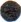 Приказ Минтруда России от 29.10.2021 N 772нПриказ Минтруда России от 29.10.2021 N 774н  Приказ Минтруда России от 22.09.2021 N 656н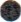 Приказ Минтруда России от 29.10.2021 773н Распоряжение Правительства РФ от 04.12.2021 N 3455-р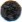 Среди основных законодательных изменений:требуется регистрировать микротравмы, а также выяснять их обстоятельства и причины;нельзя допускать к работе тех, кто не применяет обязательные СИЗ;если по результатам СОУТ условия труда отнесут к опасным, потребуется приостановить работы (но есть исключения);  организации могут вести электронный документооборот в области охраны труда;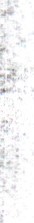 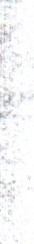 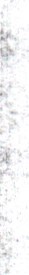 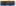 если работника не обеспечили средствами защиты, работодатель обязан оплатить простой в размере среднего заработка;работодатели обязаны согласовать между собой мероприятия по охране здоровья сотрудников, которые трудятся на территории другого работодателя.С 1 марта также заработали следующие подзаконные НПА:форма и порядок подачи декларации соответствия условий труда;общие требования к организации безопасного рабочего места;основные требования к правилам и инструкциям по охране труда;примерное положение о комитете по охране труда;примерный перечень мероприятий по охране здоровья сотрудников, которые трудятся на территории другого работодателя;  формы и способы информирования работников о трудовых правах, включая право на безопасные условия и охрану труда.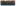 